Worksheet R3.  Activity Regions R3Open Activity R3: Denver and the Front Range Step 1Your TaskDenver’s importance in the early days of the State of Colorado.The 1873 Railroads and Denver (star) layers are Visible, shown with the 1870 County Boundaries as they existed in 1870.If needed zoom out to see the general directions of the railroads.Check ON the 1870 Community Population layer. Go to Bookmarks  and select the Denver Metro. Area bookmark. Identify some of the communities that the early (1873) railroads connected (especially west of Denver).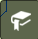 Identify the two main railroad lines that came into Denver – one that went north-south through Denver and the other that entered Denver from the east.  What reason do you think explains why the railroads went where they did at that time?What did the communities to the west of Denver have in common?Step 2Your TaskLocate each of the following communities. Click on the towns to get their pop-up boxes. Depending on your zoom level you might need to zoom out a bit or pan the map over a bit to the westCheck ON the Regions (CEH) layer. Zoom out to see most of the state.Print a copy of the map as it now appears for use later.Complete the table below.How much larger was Denver than the other Colorado towns in 1870?By 1880 did the difference between Denver and the other towns grow?Why is Denver a separate region of its own?Step 3Your TaskAre “Denver” and the “Front Range” still two distinct regions?Click OFF the 1873 Railroads, 1870 Community Population, and 1870 County Boundaries layers. Check ON the 2001County Boundaries and the Present Regions? layers. You should now see the current counties, with Denver still shown with the star as well as two versions of the “regions” of Colorado.Check ON the 2000 Community Population layer.Zoom in on the “Present Region” called Front Range.  As you zoom in the circles will redraw and should start to separate out. Locate several cities, besides Denver, that have the larger-sized circles for symbols. Make sure you click dead-center on a city’s symbol to get the pop-up box for that city. In the pop-up box look for “POP_2000” to find the populations.  (Your teacher may give you specific cities to look up.)Zoom out, then click off the Regions (CEH) layer and the 2000 Community Population layer. Check ON the Interstates layer.Is Denver still shown as a separate region from the “Front Range”? Why do you think this has changed?How is this map different than the map of 1870 Communities you printed? What can you conclude about the region of the Front Range as it is defined for 2000?Why do you think Denver is no longer considered a separate region?Why do you think modern transportation has changed how Denver and the Front Range cities are connected?